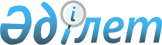 О справочнике основных характеристик товарного знака и знака обслуживания Евразийского экономического союза (по виду и приоритету)Решение Коллегии Евразийской экономической комиссии от 29 ноября 2022 года № 184.
      В соответствии с пунктами 4 и 7 Протокола об информационно-коммуникационных технологиях и информационном взаимодействии в рамках Евразийского экономического союза (приложение № 3 к Договору о Евразийском экономическом союзе от 29 мая 2014 года) и руководствуясь Положением о единой системе нормативно-справочной информации Евразийского экономического союза, утвержденным Решением Коллегии Евразийской экономической комиссии от 17 ноября 2015 г. № 155, Коллегия Евразийской экономической комиссии решила:
      1. Утвердить прилагаемый справочник основных характеристик товарного знака и знака обслуживания Евразийского экономического союза (по виду и приоритету) (далее – справочник).
      2. Включить справочник в состав ресурсов единой системы нормативно-справочной информации Евразийского экономического союза.
      3. Установить, что:
      справочник применяется с даты вступления настоящего Решения силу;
      использование кодовых обозначений справочника является обязательным при реализации общих процессов в рамках Евразийского экономического союза в сфере интеллектуальной собственности.
      4. Настоящее Решение вступает в силу по истечении 30 календарных дней с даты его официального опубликования.  Справочник
основных характеристик товарного знака и знака обслуживания
Евразийского экономического союза (по виду и приоритету) I. Детализированные сведения из справочника II. Паспорт справочника III. Описание структуры справочника
      1. Настоящий раздел определяет структуру и реквизитный состав справочника, в том числе области значений реквизитов и правила их формирования.
      2. Структура и реквизитный состав справочника приведены в таблице, в которой формируются следующие поля (графы):
      "наименование реквизита" – порядковый номер и устоявшееся или официальное словесное обозначение реквизита;
      "область значения реквизита" – текст, поясняющий смысл (семантику) реквизита;
      "правила формирования значения реквизита" – текст, уточняющий назначение реквизита и определяющий правила его формирования (заполнения), или словесное описание возможных значений реквизита;
      "мн." – множественность реквизита (обязательность (опциональность) и количество возможных повторений реквизита).
      3. Для указания множественности реквизитов передаваемых данных используются следующие обозначения:
      1 – реквизит обязателен, повторения не допускаются;
      n – реквизит обязателен, должен повторяться n раз (n > 1);
      1..* – элемент обязателен, может повторяться без ограничений;
      n..* – реквизит обязателен, должен повторяться не менее n раз (n > 1);
      n..m – реквизит обязателен, должен повторяться не менее n раз и не более m раз (n > 1, m > n);
      0..1 – реквизит опционален, повторения не допускаются;
      0..* –  реквизит опционален, может повторяться без ограничений;
      0..m – реквизит опционален, может повторяться не более m раз (m > 1). Структура и реквизитный состав справочника
      *Международный цифровой код для идентификации библиографических данных.
					© 2012. РГП на ПХВ «Институт законодательства и правовой информации Республики Казахстан» Министерства юстиции Республики Казахстан
				
      Врио Председателя КоллегииЕвразийской экономической комиссии

В. Назаренко
УТВЕРЖДЕН
Решением Коллегии 
Евразийской экономической комиссии
от 29 ноября 2022 г. № 184
Код характеристики
Наименование характеристики
Описание характеристики
Код ИНИД*
110
Словесный знак
обозначение, в том числе представляющее собой или включающее в себя имена собственные, в виде слов, словосочетаний, сочетаний букв, имеющих словесный характер, предложений, а также их комбинаций 
–
120
Буквенный знак
обозначение, состоящее из букв и не имеющее словесного характера
–
130
Цифровой знак
обозначение, состоящее из цифр
–
140
Изобразительный знак
обозначение в виде изображений живых существ, предметов, природных и иных объектов, фигур любых форм, выполненных на плоскости, композиций линий, пятен, а также слов, букв и (или) цифр в особом шрифтовом или графическом исполнении
–
150
Объемный знак
обозначение, включая форму товара или его упаковку, в виде объектов или фигур, выполненное в 3 измерениях
554
160
Знак, представляющий собой цвет
обозначение, представленное в виде одного цвета
558
170
Знак, представляющий собой сочетание цветов
обозначение, представленное в виде сочетания 2 и более цветов
558
180
Комбинированный знак
обозначение, представляющее собой комбинацию элементов разных видов обозначений: словесные, буквенные, цифровые, изобразительные и объемные
–
210
Конвенционный(в том числе множественный) приоритет
устанавливается по дате подачи первой заявки (первых заявок) в государстве – участнике Парижской конвенции по охране промышленной собственности от 20 марта 1883 года
320
220
Выставочный приоритет
устанавливается по дате начала открытого показа экспоната, на котором размещены товарный знак и (или) знак обслуживания Евразийского экономического союза, на официальных или официально признанных международных выставках, организованных на территории одного из государств – участников Парижской конвенции по охране промышленной собственности от 20 марта 1883 года
230
230
Приоритет по дате международной регистрации (приоритета международной регистрации)
устанавливается по дате международной регистрации либо по дате приоритета международной регистрации (если международная регистрация пользовалась приоритетом) в соответствии с Мадридским соглашением о международной регистрации знаков от 14 апреля 1891 года и Протоколом к Мадридскому соглашению о международной регистрации знаков от 27 июня 1989 года
151
240
Приоритет по дате внесения записио территориальном расширении
устанавливается по дате внесения записи о территориальном расширении в соответствии с Мадридским соглашением о международной регистрации знаков от 14 апреля 1891 года и Протоколом к Мадридскому соглашению о международной регистрации знаков от 27 июня 1989 года
646
250
Приоритет по дате подачи (приоритета) первоначальной заявки на товарный знак Евразийского экономического союза, из которой выделена данная заявка на товарный знак Союза
устанавливается по дате подачи первоначальной заявки на товарный знак Евразийского экономического союза (дате приоритета первоначальной заявки на товарный знак Союза в случае наличия приоритета первоначальной заявки), из которой выделена данная заявка на товарный знак Союза
220
№ п/п
Обозначение элемента
Описание
1
2
3
1
Код
1039
2
Тип
1 – справочник
3
Наименование
справочник основных характеристик товарного знака и знака обслуживания Евразийского экономического союза (по виду и приоритету)
4
Аббревиатура
СОХТЗ
5
Обозначение
ЕС 039 - 2022 (ред. 1)
6
Реквизиты акта о принятии (утверждении) справочника (классификатора)
Решение Коллегии Евразийской экономической комиссии от 29 ноября 2022 г. № 184 
7
Дата введения в действие (начала применения) справочника (классификатора)
дата вступления в силу Решения Коллегии Евразийской экономической комиссии от 29 ноября 2022 г. № 184 
8
Реквизиты акта о прекращении применения справочника (классификатора)
–
9
Дата окончания применения справочника (классификатора)
–
10
Оператор (операторы)
Евразийская экономическая комиссия
11
Назначение
систематизация и кодирование сведений об основных характеристиках товарных знаков и знаков обслуживания Евразийского экономического союза по виду и приоритету, применяемых в целях регистрации, правовой охраны и использования товарных знаков и знаков обслуживания Евразийского экономического союза
12
Аннотация (область применения)
справочник направлен на обеспечение информационного взаимодействия при реализации общих процессов в рамках Евразийского экономического союза, а также на обеспечение функционирования системы регистрации товарных знаков и знаков обслуживания Евразийского экономического союза
13
Ключевые слова
вид товарного знака, приоритет товарного знака, основная характеристика товарного знака, товарный знак и знак обслуживания Евразийского экономического союза
14
Сфера, в которой реализуются полномочия органов Евразийского экономического союза
интеллектуальная собственность
15
Использование международной (межгосударственной, региональной) классификации
3 – при разработке справочника международные (межгосударственные, региональные) классификаторы и (или) стандарты не применялись
16
Наличие государственных справочников (классификаторов) государств – членов Евразийского экономического союза
2 – справочник не имеет аналогов в государствах – членах Евразийского экономического союза
17
Метод систематизации (классификации)
1 – порядковый метод систематизации
18
Методика ведения
1 – централизованная методика ведения справочника.
Добавление, изменение или исключение значений справочника выполняется оператором в соответствии с актом органа Евразийского экономического союза. В случае исключения значения запись справочника отмечается как недействующая с даты исключения с указанием сведений об акте органа Союза, регламентирующем окончание действия записи справочника. Коды справочника являются уникальными, повторное использование кодов справочника, в том числе недействующих, не допускается
19
Структура
описание структуры справочника (состав полей справочника, области их значений и правила формирования) приведено в разделе III настоящего справочника
20
Степень конфиденциальности данных
сведения из справочника относятся к информации открытого доступа
21
Установленная периодичность пересмотра
не установлена
22
Изменения
–
23
Ссылка на детализированные сведения из справочника (классификатора)
детализированные сведения из справочника приведены в разделе I настоящего справочника
24
Способ представления сведений из справочника (классификатора)
опубликование на информационном портале Евразийского экономического союзаТаблица
Наименование реквизита
Наименование реквизита
Наименование реквизита
Наименование реквизита
Область значения реквизита
Область значения реквизита
Правила формирования значения реквизита
Правила формирования значения реквизита
Мн.
1. Основные характеристики товарного знака и знака обслуживания Евразийского экономического союза (по виду и приоритету)
1. Основные характеристики товарного знака и знака обслуживания Евразийского экономического союза (по виду и приоритету)
1. Основные характеристики товарного знака и знака обслуживания Евразийского экономического союза (по виду и приоритету)
1. Основные характеристики товарного знака и знака обслуживания Евразийского экономического союза (по виду и приоритету)
определяется областями значений вложенных реквизитов
определяется областями значений вложенных реквизитов
определяются правилами формирования вложенных реквизитов
определяются правилами формирования вложенных реквизитов
1..*
1.1. Код характеристики
1.1. Код характеристики
1.1. Код характеристики
строка символов.
Шаблон: \d{3}
строка символов.
Шаблон: \d{3}
кодовое обозначение формируется серийно-порядковым методом
кодовое обозначение формируется серийно-порядковым методом
1
1.2. Наименование характеристики
1.2. Наименование характеристики
1.2. Наименование характеристики
строка символов.
Мин. длина: 1.
Макс. длина: 500
строка символов.
Мин. длина: 1.
Макс. длина: 500
наименование формируется в виде словосочетания на русском языке
наименование формируется в виде словосочетания на русском языке
1
1.3. Описание характеристики
1.3. Описание характеристики
1.3. Описание характеристики
строка символов.
Мин. длина: 1.
Макс. длина: 500
строка символов.
Мин. длина: 1.
Макс. длина: 500
наименование формируется в виде текстана русском языке
наименование формируется в виде текстана русском языке
1
1.4. Код ИНИД*
1.4. Код ИНИД*
1.4. Код ИНИД*
строка символов.
Шаблон: \d{3}
строка символов.
Шаблон: \d{3}
кодовое обозначение характеристикв соответствии перечнем международных цифровых кодов для идентификации библиографических данных ST.60
кодовое обозначение характеристикв соответствии перечнем международных цифровых кодов для идентификации библиографических данных ST.60
0..1
1.5. Сведения о записи справочника (классификатора)
1.5. Сведения о записи справочника (классификатора)
1.5. Сведения о записи справочника (классификатора)
определяется областями значений вложенных реквизитов
определяется областями значений вложенных реквизитов
определяются правилами формирования вложенных реквизитов
определяются правилами формирования вложенных реквизитов
1
1.5.1. Дата начала действия
1.5.1. Дата начала действия
дата в соответствии с ГОСТ ИСО 8601 – 2001 в формате YYYY-MM-DD
дата в соответствии с ГОСТ ИСО 8601 – 2001 в формате YYYY-MM-DD
соответствует дате начала действия или дате внесения изменений, указанной в акте органа Евразийского экономического союза
соответствует дате начала действия или дате внесения изменений, указанной в акте органа Евразийского экономического союза
1
1.5.2. Сведения об акте, регламентирующем начало действия
1.5.2. Сведения об акте, регламентирующем начало действия
определяется областями значений вложенных реквизитов
определяется областями значений вложенных реквизитов
определяются правилами формирования вложенных реквизитов
определяются правилами формирования вложенных реквизитов
1
1.5.2.1. Код вида акта
1.5.2.1. Код вида акта
нормализованная строка символов.Шаблон: \d{5}
кодовое обозначение вида акта органа Евразийского экономического союза
1
1
1.5.2.2. Номер акта
1.5.2.2. Номер акта
строка символов.
Мин. длина: 1.
Макс. длина: 50
соответствует номеру акта органа Евразийского экономического союза
1
1
1.5.2.3. Дата акта
1.5.2.3. Дата акта
дата в соответствии с ГОСТ ИСО 8601 – 2001 в формате YYYY-MM-DD
соответствует дате принятия акта органа Евразийского экономического союза
1
1
1.5.3. Дата окончания действия
1.5.3. Дата окончания действия
дата в соответствии с ГОСТ ИСО 8601 – 2001 в формате YYYY-MM-DD
дата в соответствии с ГОСТ ИСО 8601 – 2001 в формате YYYY-MM-DD
соответствует дате окончания действия, указанной в акте органа Евразийского экономического союза
соответствует дате окончания действия, указанной в акте органа Евразийского экономического союза
0..1
1.5.4. Сведения об акте, регламентирующем окончание действия
1.5.4. Сведения об акте, регламентирующем окончание действия
определяется областями значений вложенных реквизитов
определяется областями значений вложенных реквизитов
определяются правилами формирования вложенных реквизитов
определяются правилами формирования вложенных реквизитов
0..1
1.5.4.1. Код вида акта
1.5.4.1. Код вида акта
нормализованная строка символов.Шаблон: \d{5}
кодовое обозначение вида акта органа Евразийского экономического союза
1
1
1.5.4.2. Номер акта
1.5.4.2. Номер акта
строка символов.
Мин. длина: 1.
Макс. длина: 50
соответствует номеру акта органа Евразийского экономического союза
1
1
1.5.4.3. Дата акта
1.5.4.3. Дата акта
дата в соответствии с ГОСТ ИСО 8601 – 2001 в формате YYYY-MM-DD
соответствует дате принятия акта органа Евразийского экономического союза
1
1